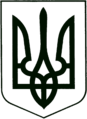 УКРАЇНА
МОГИЛІВ-ПОДІЛЬСЬКА МІСЬКА РАДА
ВІННИЦЬКОЇ ОБЛАСТІ Р І Ш Е Н Н Я №220Про часткові зміни та доповнення до рішень сесій міської радиКеруючись ст. 26 Закону України «Про місцеве самоврядування в Україні», ст.12 Земельного кодексу України, розглянувши матеріали, надані відділом земельних відносин міської ради, -     міська рада ВИРІШИЛА:Внести часткові зміни до рішення сесії міської ради:     1.1.  31 сесії 7 скликання від 20.12.2018 року №814, стосовно                 Крижанівської Марини Олександрівни, а саме: в п. 1. п.п. 1.13. після               слів «для будівництва індивідуальних гаражів» доповнити словами              «у власність»;     1.2.  44 сесія 7 скликання від 17.12.2019 року №1005, стосовно ОСББ              «Паркова Перлина», а саме: в п. 1 п.п. 1.24. площу земельної ділянки              «0,1745 га», змінити на площу «0,1876 га», в зв’язку з уточненням              даних; та виключити з п. 5 даного рішення слова «протягом року»;     1.3.  44 сесія 7 скликання від 17.12.2019 року №1005, стосовно ОСББ              «Меркурій», а саме: в п.1 п.п. 1.6. площу земельної ділянки              «0,0514 га», змінити на площу земельної ділянки «0,0537 га» та             змінити на «в термін до 01.04.2021 року», в зв’язку з уточненням              даних; виключити п. 5 даного рішення слова «протягом року»;     1.4.  48 сесія 7 скликання від 16.10.2020 року №1148, а саме: в п.1              п.п. 1.26. адресу «вул. Вокзальній, ділянка 1», змінити на адресу              «вул. Вокзальній, 6, ділянка 1», у зв’язку допущеною помилкою.     1.5.  48 сесії 7 скликання від 16.10.2020 року №1156 «Про продаж    земельних ділянок під об’єктами нерухомого майна», стосовно     Бурик Олени Миколаївни, Дупляк Вікторії Василівни, Блажко Лілії    Вікторівни, а саме:     - в п. 3. п.п. 3.5 слова «у спільну часткову власність, пропорційно до       часток у праві власності на будівлю» змінити словами «у спільну       сумісну власність»;              - в п. 6 термін укладення договору купівлі-продажу земельних                   ділянок «6-и місячний» змінити на «8-и місячний»;     1.6.  4 сесії 8 скликання від 18.02.2021 року №120, стосовно    Споживчого товариства «Краяни», а саме: в п.1, п.п.1.2 та    в п.2 п.п.2.2. кадастровий номер земельної ділянки      «0510400000:00:009:0691» змінити на «0510400000:00:004:1109»,    у зв’язку з допущеною технічною помилкою при наборі проєкту     рішення. 2. Доповнити пункт 2 підпунктом:2.1. п. 2 рішення 14 сесії Могилів-Подільської міської ради 6 скликання від 20.12.2011 року №378 «Про включення в перелік земельних ділянок несільськогосподарського призначення, що виставляються на продаж (або права, які виставляються для такого продажу) на конкурентних засадах (аукціон)», а саме, в додаток до рішення «ПЕРЕЛІК земельних ділянок несільськогосподарського призначення, що виставляються на продаж (або права, які виставляються для такого продажу) на конкурентних засадах (аукціон)» доповнити: земельною ділянкою по «Дністровській, 3-г», площею «549»   м2, кадастровий №0510400000:00:011:0412, «для розміщення та   експлуатації основних, підсобних і допоміжних будівель та споруд  підприємств переробної, машинобудівної та іншої промисловості»,  з умовами «продаж права власності».  3. Контроль за виконанням даного рішення покласти на першого заступника міського голови Безмещука П.О. та на постійну комісію міської ради з питань земельних відносин, природокористування, планування території, будівництва, архітектури, охорони пам’яток, історичного середовища та благоустрою (Глущак Т.В.).          Міський голова		                                     Геннадій ГЛУХМАНЮКВід 12.05.2021р.7 сесії8 скликання